                        บันทึกข้อความ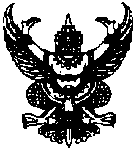 ส่วนราชการ  คณะวิทยาศาสตร์และเทคโนโลยี มหาวิทยาลัยเทคโนโลยีราชมงคลพระนครที่                                       			    วันที่          เรื่อง    ขออนุมัติยืมเงินเรียน    คณบดีคณะวิทยาศาสตร์และเทคโนโลยี	ข้าพเจ้า............................................................ตำแหน่ง.................................ขอยืมเงินจากคณะวิทยาศาสตร์และเทคโนโลยี จำนวน...............................................บาท (...............................................................)ตามรายละเอียดดังนี้......................................................................................................................................................................................................................................................................................................................................................................................................................................................................................................	จึงเรียนมาเพื่อโปรดพิจารณา			ลงชื่อ...............................................				     (..............................................)เรียน    รองคณบดีฝ่ายบริหาร                เห็นควรเสนอคณบดีฯ เพื่อโปรดพิจารณาอนุมัติและลงนามในใบยืมที่แนบมาด้วยนี้			ลงชื่อ.................................................			        (นางสาวชลิตา  อินสะโร)เรียน    คณบดีคณะวิทยาศาสตร์และเทคโนโลยี               เพื่อโปรดพิจารณาอนุมัติดังเสนอ			ลงชื่อ..................................................				 (นายจิระศักดิ์  ธาระจักร์)                			     รองคณบดีฝ่ายบริหารและวางแผน                อนุมัติ                 ไม่อนุมัติ								ลงชื่อ..........................................................									     (นายไพศาล  การถาง) 							              คณบดีคณะวิทยาศาสตร์และเทคโนโลยี	                                                   สัญญาการยืมเงิน                        เลขที่ .............................................                                                                                                   วันครบกำหนดยื่นต่อ ...............................................................................................                          .................................................                                                   สัญญาการยืมเงิน                        เลขที่ .............................................                                                                                                   วันครบกำหนดยื่นต่อ ...............................................................................................                          .................................................      ข้าพเจ้า ......................................................................................... ตำแหน่ง............................................................. สังกัด ............................................................................................. จังหวัด........................................................................ มีความประสงค์ขอยืมเงินจาก..........................................................................................................................................  เพื่อเป็นค่าใช้จ่ายในการ................................................................................................................โดยมีรายละเอียดต่อไปนี้      ข้าพเจ้า ......................................................................................... ตำแหน่ง............................................................. สังกัด ............................................................................................. จังหวัด........................................................................ มีความประสงค์ขอยืมเงินจาก..........................................................................................................................................  เพื่อเป็นค่าใช้จ่ายในการ................................................................................................................โดยมีรายละเอียดต่อไปนี้(ตัวอักษร)........................................................................................................................รวมเงิน (บาท)ข้าพเจ้าสัญญาว่าจะปฏิบัติตามระเบียบของทางราชการทุกประการ และจะนำใบสำคัญคู่จ่ายที่ถูกต้องพร้อมทั้งเงินเหลือจ่าย (ถ้ามี) ส่งใช้ภายในกำหนดไว้ในระเบียบการเบิกจ่ายเงินจากคลัง คือภายใน 30 วัน นับแต่วันที่รับเงินนี้ ถ้าข้าพเจ้าไม่ส่งตามกำหนด ข้าพเจ้ายินยอมให้หักเงินเดือน ค่าจ้าง เบี้ยหวัด บำเหน็จ บำนาญ หรือเงินอื่นใดที่ข้าพเจ้าพึงได้รับจากทางราชการ ชดใช้จำนวนเงินที่ยืมไปจนครบถ้วนได้ทันที่       ลงชื่อ .......................................................................... ผู้ยืมเงิน   วันที่ ...........................................................ข้าพเจ้าสัญญาว่าจะปฏิบัติตามระเบียบของทางราชการทุกประการ และจะนำใบสำคัญคู่จ่ายที่ถูกต้องพร้อมทั้งเงินเหลือจ่าย (ถ้ามี) ส่งใช้ภายในกำหนดไว้ในระเบียบการเบิกจ่ายเงินจากคลัง คือภายใน 30 วัน นับแต่วันที่รับเงินนี้ ถ้าข้าพเจ้าไม่ส่งตามกำหนด ข้าพเจ้ายินยอมให้หักเงินเดือน ค่าจ้าง เบี้ยหวัด บำเหน็จ บำนาญ หรือเงินอื่นใดที่ข้าพเจ้าพึงได้รับจากทางราชการ ชดใช้จำนวนเงินที่ยืมไปจนครบถ้วนได้ทันที่       ลงชื่อ .......................................................................... ผู้ยืมเงิน   วันที่ ...........................................................เสนอ          ได้ตรวจสอบแล้วเห็นสมควรอนุมัติให้ยืมตามใบยืมฉบับนี้ได้ จำนวน.............................................................บาท(...........................................................................................)ลงชื่อ...........................................................................................วันที่.................................................................................คำขออนุมัติ           อนุมัติให้ยืมตามเงื่อนไขข้างต้นได้ เป็นเงิน........................................................................................................บาท(.....................................................................................)ลงชื่อ .......................................................................... ผู้อนุมัติ    วันที่ ........................................................................เสนอ          ได้ตรวจสอบแล้วเห็นสมควรอนุมัติให้ยืมตามใบยืมฉบับนี้ได้ จำนวน.............................................................บาท(...........................................................................................)ลงชื่อ...........................................................................................วันที่.................................................................................คำขออนุมัติ           อนุมัติให้ยืมตามเงื่อนไขข้างต้นได้ เป็นเงิน........................................................................................................บาท(.....................................................................................)ลงชื่อ .......................................................................... ผู้อนุมัติ    วันที่ ........................................................................ใบรับเงินได้รับเงินยืมจำนวน...................................บาท (.....................................................................................................)ไปเป็นการถูกต้องแล้ว ลงชื่อ .......................................................................... ผู้รับเงิน    วันที่ ..............................................................................ใบรับเงินได้รับเงินยืมจำนวน...................................บาท (.....................................................................................................)ไปเป็นการถูกต้องแล้ว ลงชื่อ .......................................................................... ผู้รับเงิน    วันที่ ..............................................................................